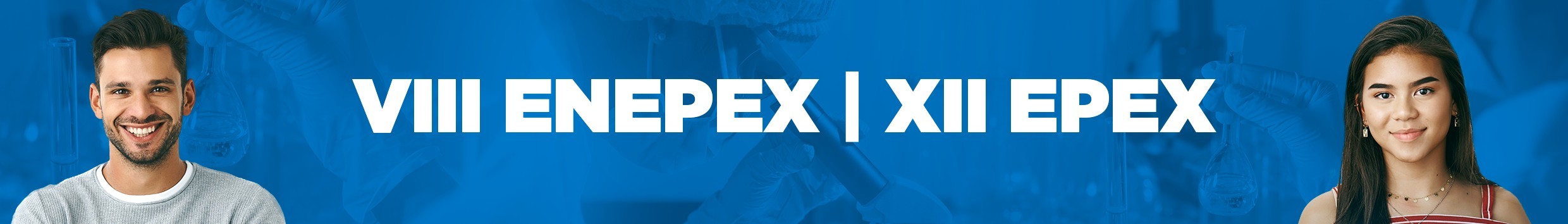 EFEITO DA APLICAÇÃO DE INOCULANTES SOBRE O PERFILHAMENTO DO CAPIM-MARANDU.Instituição: Universidade Estadual de Mato Grosso do Sul.Área temática: Ciências Agrárias.MACHADO, Dayane Camargo1 (dayanecamargo1002@gmail.com); TENÓRIO Kamila de Paula 1 (kamilatenorio1@gmail.com) ;RODRIGUES Nicolly Queiroz1 (rodriguesqueirozn@gmail.com) ; OLIVEIRA, Thayná Fernanda Silva¹ (thaynafernanda0806@gmail.com); ROCHETTI, Ana Carolina Alves2 (anacarolina@uems.br).  1Discente do curso de Agronomia da UEMS – Cassilândia; 2Docente do curso de Agronomia da UEMS – Cassilândia.RESUMO: As pastagens constituem o principal e mais econômico componente da dieta de bovinos e são constituídas por população de perfilhos de diferentes idades. O crescimento, a produtividade e a perenidade das pastagens dependem da contínua produção de novas folhas e perfilhos para reposição daqueles que morreram ou foram consumidos. Os microrganismos têm sido utilizados como alternativa em busca de sistemas de produção mais sustentável, pois promovem o crescimento das plantas, através da simbiose, suprindo em parte suas exigências nutricionais. Assim, a utilização de alguns gêneros de bactérias permite melhorar o aproveitamento do uso dos nutrientes, tornando os cultivos mais rentáveis e produtivos. O objetivo do trabalho foi estudar a dinâmica populacional de perfilhos em pastagem submetida a doses de inoculantes BiomaPhos® (bactérias Bacillus subtilis e Bacillus megaterium) e Bioma Mais® (Azospirillum brasilense). O experimento foi realizado na Unidade Universitária de Cassilândia, localizada no município de Cassilândia-MS, em área de pastagem de Urochloa brizantha cv. Marandu. O solo da área experimental é classificado como Neossolo Quartzarênico. Foram 32 unidades experimentais de 6m2. O delineamento experimental foi o de blocos ao acaso com oito tratamentos e quatro repetições. Foram avaliadas quatro doses de BiomaPhos® (0, 200, 400 e 600 mL ha-1 ) e duas doses de Bioma Mais® (0 e 500 mL ha-1) em esquema fatorial.  A aplicação dos inoculantes foi realizada via pulverização da pastagem com jato dirigido para o solo, em março de 2021. Para avaliação da dinâmica populacional de perfilhos foi marcada uma área de 0,25m2 em cada parcela. A contagem do número de perfilhos foi realizada a cada 10 dias, após o corte de uniformização (10, 20 e 30 dias após o corte). Verificou-se que a densidade de perfilhos, quando a pastagem foi submetida à doses de 600 ml ha-1 de BiomaPhos, foi superior ao tratamento controle nas avaliações realizadas 30 dias após o corte, enquanto para aplicação de doses de 200 e 400 ml ha-1 o número de perfilhos por m2 foram semelhantes. A aplicação de Bioma Mais influenciou positivamente a densidade populacional de perfilhos. No verão, a densidade de perfilhos foi superior à observada no outono, nas avalições realizadas 20 dias após o corte de uniformização. A aplicação de Bioma Mais e BiomaPhos favorece o perfilhamento da pastagem.PALAVRAS-CHAVE: Inoculação; Pastagem .AGRADECIMENTOS: Bolsista UEMS: “O presente trabalho foi realizado com apoio da UEMS,Programa Institucional de Iniciação Científica - PIBIC/UEMS”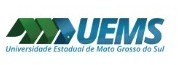 